Телефони довіри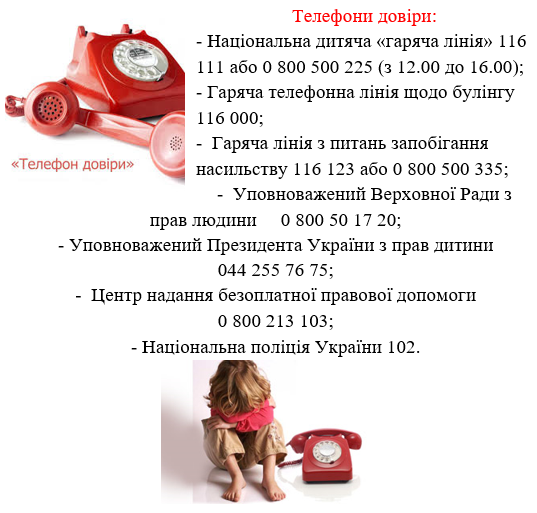 1Уповноважена особа з протидії насильства та булінгу в ЗДО №25 «Малюк»Практичний психологЄлісоветій І.В.53-63-072Національна дитяча «гаряча лінія»116111 або 08005002253«Гаряча» телефонна лінія щодо булінгу1160004«Гаряча» лінія з питань запобігання насильству116123 або 08005003355Урядова «гаряча» лінія з попередження домашнього насильства15476Національна поліція України102